Télépermanence et télé-atelier n° 10 du 12 décembre 2020InformationURGENT : Si vous n’avez pas encore fait votre lettre au Père Noël, ne trainez pas il est encore temps.30 trucs et astucesLorsque nous pêchons notre objectif premier est bien de prendre du poisson en se faisant plaisir et en toute sécurité.Je vous livre ci-après quelques trucs et astuces, dont la liste n’est pas exhaustive, qui devraient vous aider.L’équipement du pêcheur :La paire de lunettes polarisantes : elle vous permet de bien voir ce qui se passe à proximité de la surface de l’eau (élimination de la lumière réfléchie), Puisque nous sommes dans la paire de lunettes, si vous en portez, n’oubliez surtout pas de les munir d’un cordon, nos amis les poissons ont déjà largement le choix de montures et de verres au fond de la mer sans en rajouter de nouvelles !!!!La pince plate à dents longues : elle vous permettra de décrocher un hameçon qu’un poisson aurait engamé profondément.Les bruits : La vitesse du son dans l'air à 15°C au niveau de la mer est d'environ 340 m/s (soit 1 224 km/h). Dans l'eau le son se propage plus de quatre fois plus vite, à environ 1 500 m/s (soit 5 400 km/h).Il faut donc éviter, si vous êtes en bateau, de faire glisser sa boîte de pêche sur le fond du bateau ou faire tomber un plomb.La pêche :Avant de mettre votre ligne à l’eau :Vérifiez que le pick-up de votre moulinet est ouvert et que votre fil est bien passé dans les anneaux de votre canne,Qu’aucune boucle n’est faite, surtout au niveau du dernier anneau. Si c’est le cas, la casse est assurée dès le premier lancer,Vérifiez systématiquement que le frein de votre moulinet est bien réglé. Pour ce faire, prenez le fil de votre moulinet dans votre main et tirez : le fil doit venir avec de la résistance. Avec de l’habitude, vous saurez comment est réglé le frein de votre moulinet,Vérifiez que votre leurre est bien accroché au bas de ligne ou que l’attache est bien fermée, sinon au revoir le leurre et pourtant il pêchait bien,Faites descendre un montage au fond : généralement même si nous connaissons la profondeur, nous avons du mal à estimer combien de mètres de fil sont sortis. Pour avoir une idée, dès que vous ouvrez le pick-up de votre moulinet, considérez qu’en règle générale votre montage descend d’environ 1 mètre par seconde. Vous n’avez plus qu’à compter,Vous sentez une résistance sur votre ligne qui ne semble pas correspondre à une touche de poisson ; vous pouvez agir de deux manières :Ouvrez immédiatement votre pick-up pour laisser du mou à votre ligne puis moulinez à nouveau pour récupérer la ligne,Si la ligne reste accrochée, surtout ne tirez pas sur la ligne en gardant la canne haute (vous aurez un très fort risque de casse de votre canne), mais prenez votre fil à la sortie de votre canne à la main et tirez doucement. Vous serez agréablement surpris du taux de réussite en procédant ainsi.Vous venez de décrocher votre montage du fond : vérifiez l’état de votre bas de ligne en le passant entre votre pouce et votre index. Si vous sentez une aspérité, le bas de ligne a très certainement frotté contre une roche. Dans ce cas, aucune hésitation, il faut couper le bas de ligne au-dessus de l’aspérité ou le changer complètement.Vous pêchez depuis un certain temps et vous n’enregistrez plus de touches : pensez à adapter le poids de votre tête plombée, de votre jig ou de votre plomb à la force du courant qui varie en fonction de l’évolution de la marée.Bien tenir sa canne est essentiel si vous pêchez longtemps ; sinon les maux d’après pêche au niveau du poignet et des bras du style tendinite sont garantis. Tenez votre canne avec la main qui saisit correctement le moulinet et positionnez le talon de votre canne le long de votre avant-bras. En action de pêche c’est l’avant-bras qui travaille.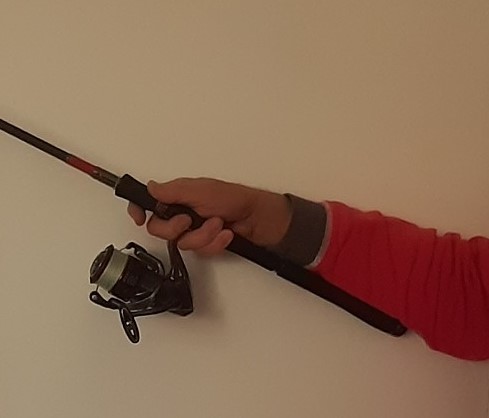 Comme vous êtes un bon pêcheur, vous êtes censés prendre du poisson et de surcroît du beau poisson. Alors, avant de mettre vos lignes à l’eau, préparez votre épuisette au cas où !!! Toujours sur le sujet de l’épuisette, combien de poissons avez-vous raté au moment de le mettre dans l’épuisette ? Ça nous est tous arrivé. Alors il faut respecter le principe suivant :C’est le pêcheur qui conduit le poisson à l’épuisette, et pas votre ami qui veut vous aider : il mettra l’épuisette dans l’eau, son ouverture vers votre ligne et attendra que vous ameniez votre poisson dedans.Lorsque vous pêchez le maquereau, il est fréquent de remonter plusieurs maquereaux sur votre mitraillette. Sortez votre ligne de l’eau et laissez pendre votre ligne hors du bateau pour que le plomb terminal ou la cuillère arrive à hauteur de votre moulinet. Ensuite, amenez votre ligne dans le bateau, posez le plomb ou la cuillère sur le plancher du bateau, abaissez légèrement votre canne et ouvrez le pick-up du moulinet. Si des poissons venaient à se décrocher, la ligne restera en place et ne fera pas d’effet ressort : ainsi, vous éviterez de vous planter un hameçon dans la main ou ailleurs.Prenez l’habitude de tuer immédiatement le poisson que vous décidez de conserver, videz-le rapidement et regardez ce qu’il a dans son estomac. Ainsi, vous saurez avec quel leurre pêcher. Enfin, conservez-le au frais.Lorsque vous avez une belle prise, ayez le réflexe de taper sur la touche WP (Way Point) de votre GPS-sondeur et de noter l’heure de votre prise. À votre retour à la maison, vous convertirez l’heure de prise en heure – marée.Prenez l’habitude de tenir un carnet de pêche : cela ne prend que quelques minutes, mais vous pourrez organiser au mieux vos prochaines sorties.À la maison, préparez votre sortie de pêche. Essayez de vous faire un programme de pêche avec les espèces de poissons que vous allez rechercher.Préparez votre boite de pêche en fonction de ce que vous voulez pêcher.À votre retour d’une sortie de pêche, nettoyez votre matériel (canne, moulinet, bas de ligne, leurre).Si vous avez fait malencontreusement une perruque sur votre tresse, faites-la tremper dans de l’eau avec du liquide vaisselle : vous pourrez ainsi mieux la démêler.Pensez à retourner régulièrement votre tresse. Pour ce faire, sortez-la de votre moulinet en l’enroulant sur une autre bobine, répétez la même opération sur une autre bobine avant de la remettre sur la bobine de votre moulinet.Vérifiez que la pointe de votre hameçon est bien piquante. Si ce n’est pas le cas, changez-le. Je n’affûte pas les pointes de mes hameçons, ils sont généralement affûtés au laser, et il est difficile de faire un bon affûtage.Quand vous êtes en mer, n’oubliez pas de regarder en l’air pour voir ce que font les oiseaux : ils passent, ils tournent, ils se posent à plusieurs, ils plongent. Ils vous donnent des indices précieux.Si vous voyez une chasse, approchez-vous discrètement en restant à l’extérieur de la chasse, lancez vos leurres autour de la chasse. Lorsque la chasse est terminée, continuez à pêcher sur la zone où elle s’est déroulée : les plus gros poissons sont souvent présents et se gavent des poissons que les plus jeunes individus ont malmenés et abandonnés.Quand vous pêchez en traction ou en dandine, vous faites avec votre canne un mouvement d’avant en arrière pour faire décoller votre leurre. Par contre, lorsque vous abaissez ensuite votre canne, prenez l’habitude de toujours contrôler la descente de votre leurre. Vous serez étonné du nombre de touches que vous aurez et que vous n’aviez jamais ressenti en laissant du mou à votre fil lors de la descente.Patrick Alves – 2020/11Portez-vous bien,L’équipe du CPAG